Youthwatch Rochdale – What’s it all about?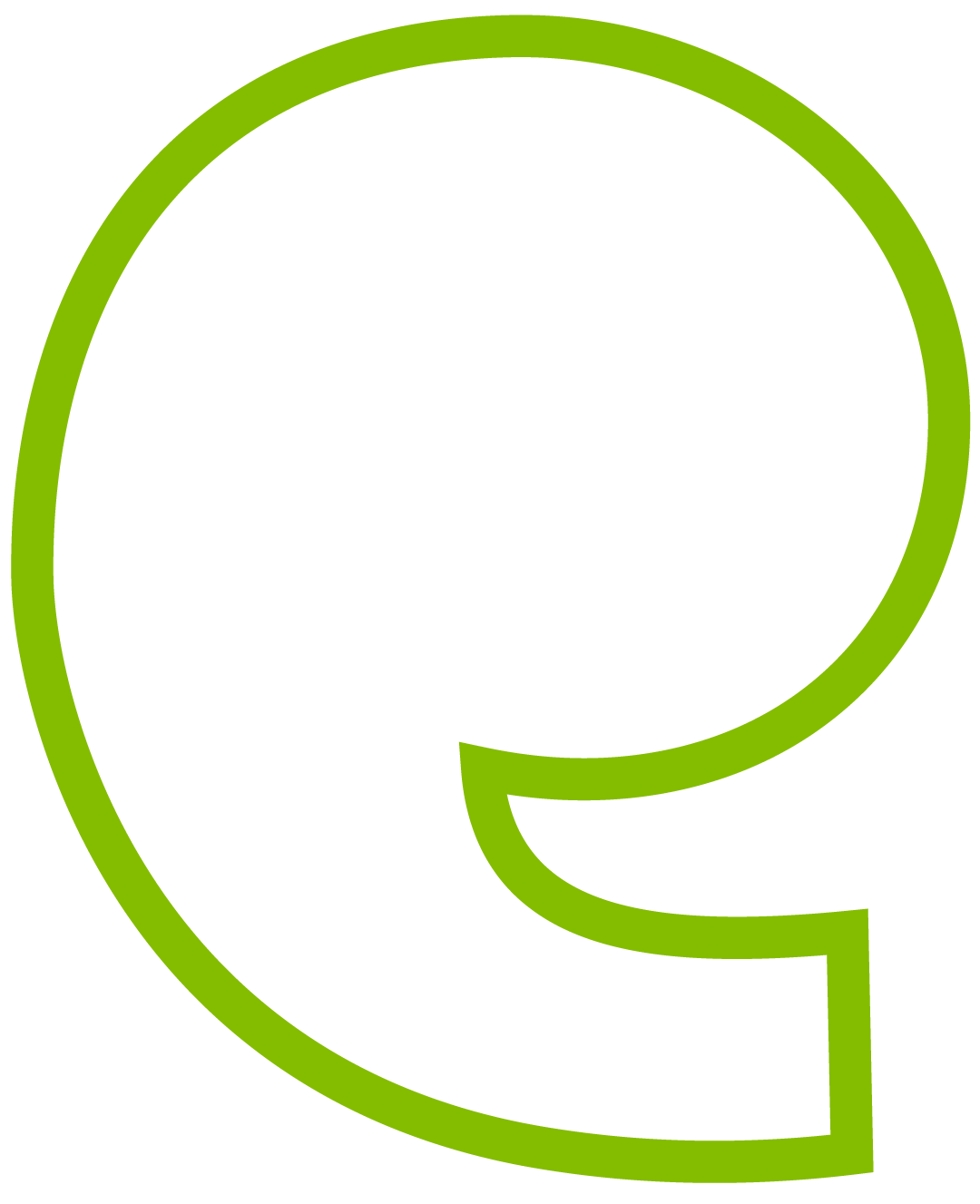 Who are Healthwatch Rochdale?We want to help make all health and social care services better in the Rochdale Borough. We speak to Rochdale residents and use what they tell us, to make services right for you, your friends and family.What is Youthwatch?Youthwatch Rochdale is open to anyone between the ages of 13 and 18 years old who live, work, study or access services in the Rochdale BoroughYouthwatch Rochdale is here to listen to you. We use what you tell us to make a difference to local services for young people.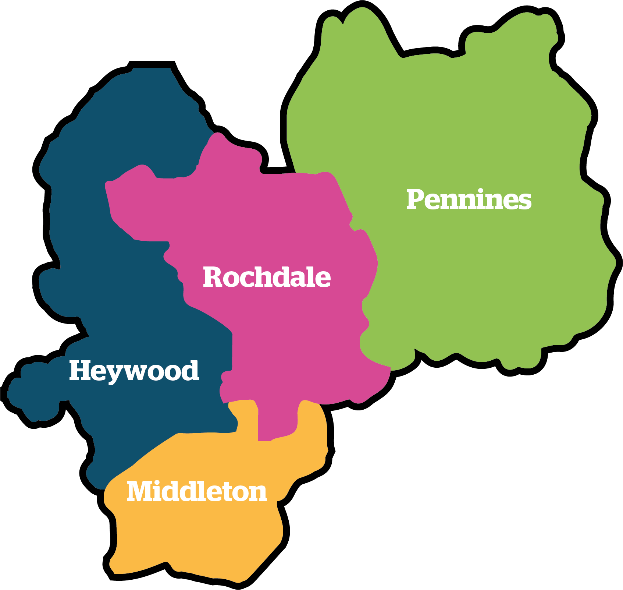 Our Aim:Our aim is to work with the young people from the Rochdale Borough listening to what matters to them, giving them greater voice and inclusion.What does Youthwatch do?Youthwatch Rochdale Volunteers:Meet monthly online via ZoomTake part in Youthwatch 100 surveysGather in feedback from their friends and familyMeet with Schools, Groups and OrganisationsWhat’s in it for You? 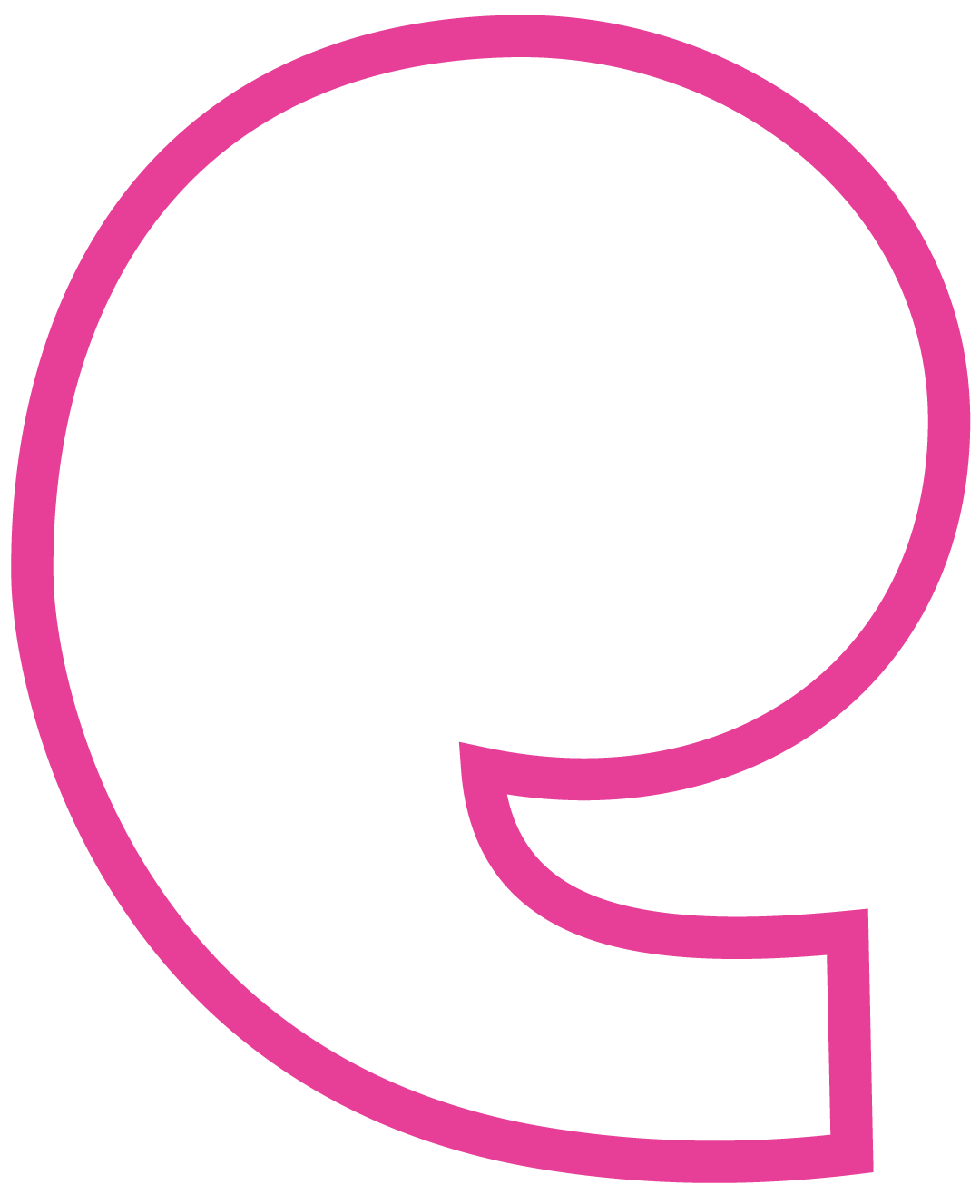 Voucher of own choice once attended 5 meetingsEnter our #YW100 surveys with a chance to win a £20 voucherDevelop a variety of skillsBuild your understanding of health and social care servicesCertificates of recognition and references for time spent with usBeing part of a valued team of young peopleBuild up your CVBeing able to have a say on local mattersTraining OpportunitiesMake new friendsHelp to support the improvement of services specifically for young people
	   What we need from you:	When possible, to attend our monthly meetings via Zoom Participation in Youthwatch activitiesHelp to get feedback from local young people Promote Healthwatch Rochdale and what we do How will You be supported?Our Engagement and Volunteer Manager will support you in this roleWe will help you to log your time so that you can benefit from the Voucher Reward SchemeWe can come to your school, group or organisation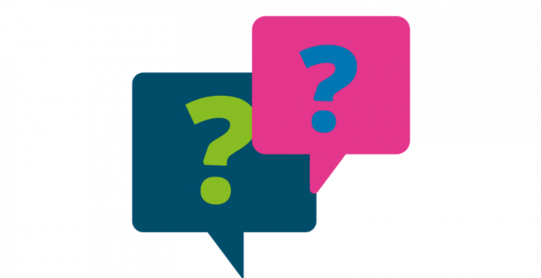 Any Questions: Please contact us -Healthwatch Rochdale, No 2 The Esplanade, Second Floor Suite 5, Rochdale OL16 1AETel: 01706 249 575    Email: info@healthwatchrochdale.org.uk 